Obec Dřevěnice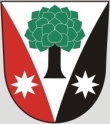 Dřevěnice 56, 507 13 Železnicewww.drevenice.org; ou.drevenice@tiscali.cz; DS:sska6siDřevěnice  19.12.2020VÝZVA K PODÁNÍ NABÍDKY NA VEŘEJNOU ZAKÁZKU MALÉHO ROZSAHU – Předcházení vzniku komunálního odpadu v obci DřevěniceObec Dřevěnice vyzývá k předložení nabídky pro níže specifikovanou veřejnou zakázku maléhorozsahu s názvem: Předcházení vzniku komunálního odpadu v obci Dřevěnice1. Vyhlašovaná zakázka je veřejnou zakázkou malého rozsahu (dále jen „zakázka“) ve smysluust. § 27 zákona č. 134/2016 Sb., o zadávání veřejných zakázek, dále jen „zákon“, na kterouse vztahuje výjimka dle § 31 zákona.2. Právnické a fyzické osoby oslovené k podání nabídky jsou pro účely této zakázky označoványjako „dodavatel“, Obec Dřevěnice, vyhlašující zadání zakázky je označena jako „zadavatel“.1.1. PŘEDMĚT PLNĚNÍDodání kompostérů a kontejneru na textil pro obec DřevěnicePlastový kompostér: Nádoba je vyrobena z recyklovaného plastu odolného proti UV záření, nízkým ivysokým teplotám. Nádoba kompostéru nemá dno (z důvodu volného styku s půdou a přístupumikroorganismům, červů a žížal).Dodané kompostéry musí být nové, kompletní, plně funkční a musí splňovat veškeré požadavkypříslušných obecně závazných právních předpisů a technických norem.Záruční doba kompostéru je požadována 24 měsíců.Parametry:	-      tloušťka použitého materiálu min. 6 mmváha min. 30 kgKompostér bude vybaven vlkem, může být s otočným ventilem pro regulaci prostupu vzduchu na víku pojistka protivětruvnitřní žebrování proti ucpávání kompostérů otvory sloužící k provzdušňovánívyjímání kompostu musí být umožněno z více stran bočními dvířky pro vyjímání kompostu ve spodní části kompostéru.Požadované množství a objemy Předmět plnění dále tvoří a součástí dodávky bude:brožura, či jiný písemný doklad správného způsobu kompostování a návodu k sestavení, obsluze a údržbě kompostéru ke každému kusu kompostéru (vše v českém jazyce)o zaškolení příslušného pracovníka zadavatele s jeho montáží veškeré náklady spojené s dodávkou do místa plnění, tj. doprava zboží do místa plnění, balné apod.1.2. DOBA PLNĚNÍPředpokládaný termín dodání: po vzájemné dohodě 1.3.2021Předpokládaný termín dokončení realizace dodávky: 30.4.20211.3. MÍSTO PLNĚNÍMístem plnění je obec Dřevěnice1.4. POŽADAVKY NA ZPRACOVÁNÍ NABÍDKOVÉ CENYCena musí být v nabídce uvedena takto: Výše DPH musí být vyčíslena zvlášť a poté celková cena is DPH. 2.1. SPLNĚNÍ PROFESNÍ ZPŮSOBILOSTISplnění profesní způsobilosti prokáže dodavatel, který předloží:a. výpis z obchodního rejstříku nebo jiné obdobné evidence (doklad musí prokazovatsplnění požadované způsobilosti nejpozději v době 3 měsíců přede dnem zahájenípoptávkového řízení).b. doklad, že je oprávněn podnikat v rozsahu odpovídajícím předmětu této veřejnézakázkyProfesní kvalifikační způsobilost prokáže dodavatel předložením prostých kopií požadovanýchdokladů.3.1. SPLNĚNÍ TECHNICKÉ KVALIFIKACEZadavatel požaduje v rámci nabídky doložit (v prosté kopii):certifikát kvality kompostérůprohlášení o shodětechnická specifikace kompostéru fotodokumentace kompostéru.4.1. POŽADAVKY NA ZPRACOVÁNÍ NABÍDKOVÉ CENY1. Cena musí být v nabídce uvedena jako celková hodnota předmětu zakázky v Kč bez DPH. VýšeDPH musí být vyčíslena zvlášť a poté celková cena i s DPH.2. Cena uvedená v nabídce bude považována za celkovou a nepřekročitelnou. V případě uzavřenísmlouvy na plnění předmětu zakázky bude cena stanovena jako nejvýše přípustná.3. V rámci platebních podmínek zadavatel neposkytuje zálohy.4. Změna nabídkové ceny je možná pouze v případě, že v průběhu realizace předmětu veřejnézakázky dojde ke změnám sazeb DPH. V tomto případě bude celková nabídková cena upravenapodle výše sazeb DPH platných v době vzniku zdanitelného plnění.Celková nabídková cena zahrnuje veškeré práce spojené s kvalitním a včasným provedením díla.Cena díla nesmí přesáhnout ceny URSMaximálně přípustná cena činí 622.787,- Kč včetně DPH.1. Splatnost daňových dokladů je 30 kalendářních dnů od jejich doručení zadavateli.2. Dodavatel je ve své nabídce povinen specifikovat případné poddodavatele, které hodlá využít prosamotnou realizaci veřejné zakázky.3. Dodavatel není oprávněn využít při samotné realizaci veřejné zakázky jiné poddodavatele, nežkteré uvedl v rámci výběrového řízení.4. Vybraný dodavatel je povinen vstoupit do kontaktu se zadavatelem nejpozději do desetikalendářních dnů ode dne, kdy mu bylo doručeno oznámení zadavatele, že jeho nabídka bylavyhodnocena jako ekonomicky nejvýhodnější.5. Varianty nabídek se nepřipouštějí.6. Součástí nabídky bude také čestné prohlášení o tom, že dodavatel souhlasí se zadáním apodmínkami tohoto výběrového řízení a prohlášení dodavatele o pravdivosti a úplnosti nabídky vnásledujícím znění: „Prohlašuji, že veškeré uvedené informace v této nabídce jsou úplné a pravdivé“Ekonomická výhodnost bude hodnocena podle nejnižší nabídkové ceny. V případě, že zadavatelobdrží stejnou nabídkovou cenu od více dodavatelů, bude tato situace řešena v souladu se zásadamistanovenými v § 6 zákona. Vítězný dodavatel bude vybrán pomocí náhodného výběru. Výběr budeproveden transparentním způsobem, tzn. dodavatelé, kterých se takový výběr týká, budou mítmožnost se tohoto výběru zúčastnit. Posuzovány budou co nejshodnější s parametry kompostérů uváděných v předmětu zakázky.Lhůta pro podání nabídek končí 29.1.2021 v 18:00 hodin.Nabídky musí být doručeny následujícím způsobem:1) poskytovatelem poštovních služeb na adresu Obec Dřevěnice, Dřevěnice 56, 507 13 Železnice tak, aby takto podaná nabídka byla doručena zadavateli nejpozději do konce lhůty propodání nabídky. Za rozhodující pro doručení nabídky je vždy považován okamžik převzetí nabídkypodatelnou zadavatele.2) osobně přímo na podatelnu obce Dřevěnice v úředních dnech, a to v pondělí a středu od 15:00 hodin do 18:00 hodin po celou lhůtu pro podání nabídek.Doručené nabídky zaznamená zadavatel do seznamu nabídek podle pořadového čísla nabídky, data ahodiny doručení. Termín otevírání obálek a hodnocení došlých nabídek 3.2.2021 v 18:10 hodin na Obecním úřadě ve Dřevěnici.Nabídky podávané v listinné podoběNabídky se podávají ve lhůtě pro podání nabídek v písemné podobě. Kompletní nabídky kromědokladů a dokumentů k prokázání splnění kvalifikace bude v uzavřené obálce, která musí býtopatřena názvem zakázky, tj.: „Předcházení vzniku komunálního odpadu v obci Dřevěnice“NEOTVÍRAT – VEŘEJNÁ ZAKÁZKA - NABÍDKA“ a opatřena na uzavření razítky účastníka výběrového řízení.Zadavatel doporučuje, aby nabídka dodavatele byla řazena v souladu s následujícím členěním:1. Vyplněný a podepsaný krycí list nabídky (název a sídlo dodavatele, jméno pověřenéhozástupce kontaktní osoby, telefon, e-mail, výše celkové nabídkové ceny v českých korunách);2. Doklady prokazující splnění způsobilosti;3. Doklady prokazující splnění technické kvalifikace;4. souhlas se zadáním a podmínkami tohoto výběrového řízení a čestné prohlášení, že veškeréuvedené informace v nabídce jsou úplné a pravdivé.“5. Návrh smlouvy1. Zadavatel upozorňuje, že se jedná o veřejnou zakázku malého rozsahu ve smyslu ust.§ 27 zákona, na kterou se vztahuje výjimka uvedená v § 31 zákona, nikoliv o zadávací řízenídle citovaného zákona.2. Veškeré náklady na zpracování nabídky nese dodavatel.3. Zadavatel si vyhrazuje právo kdykoli výběrové řízení zrušit, a to z jakéhokoli důvodu nebo ibez uvedení důvodu. Zadavatel si vyhrazuje právo odmítnout všechny předložené nabídkybez udání důvodů. V tomto případě nemají dodavatele nárok na jakékoliv náhrady.4. Nabídky musí být doručeny zadavateli v požadované lhůtě. Nabídky doručené zadavateli polhůtě nebudou zadavatelem otevírány, posuzovány ani hodnoceny.5. Zadavatel si vyhrazuje právo dále jednat o smlouvě a upřesnit její konečné znění.Mgr. Vrabec Dušanstarosta obce DřevěniceZadavatel:Obec DřevěniceSídlo:Dřevěnice 56Zastoupený:Mgr. Vrabec DušanKontaktní osoba:Mgr. Vrabec Dušan, Lukavcová Ludmilae-mail ou.drevenice@tiscali.cztel. 601 395 386, 721 231 149IČO:005 78 321ID Datové schránky:sska6siČ.j. / Spis. zn.:81/2020	                                   Druh veřejné zakázky:Pořízení vybaveníÚvodní ustanoveníPODROBNÉ POŽADAVKY ZADAVATELE NA PŘEDMĚT ZAKÁZKYPočet ksObjem (m3)Celkový objem (m3)Kompostéry2000 l612122Kompostéry1400 l101,414Kompostéry900 l90,98,1Kontejner na textil12,52,5Celkem81146,6POŽADAVKY NA PROKÁZÁNÍ ZPŮSOBILOSTIPOŽADAVKY NA PROKÁZÁNÍ TECHNICKÉ KVALIFIKACEDALŠÍ POŽADAVKY ZADAVATELEOSTATNÍ POŽADAVKY ZADAVATELEKRITÉRIA PRO HODNOCENÍ NABÍDEKMÍSTO A LHŮTA PRO PODÁNÍ NABÍDEKPOKYNY PRO ZPRACOVÁNÍ NABÍDKY A ZPŮSOB PODÁNÍ NABÍDKYZÁVĚREČNÁ USTANOVENÍ